請填妥下方資料，沿虛線剪下此表格黏貼在參賽作品背面右下角，謝謝! (請沿虛線剪裁↓↓↓)(請沿虛線剪裁↑↑↑)【報名活動序號說明】1. 線上報名完成後，您會收到一封e-mail，內含:注意事項、報名資料…，在最下方會有一組查詢序號2.此序號就是您的【報名序號】，共8碼，例如: 11545XXX，請見下圖示意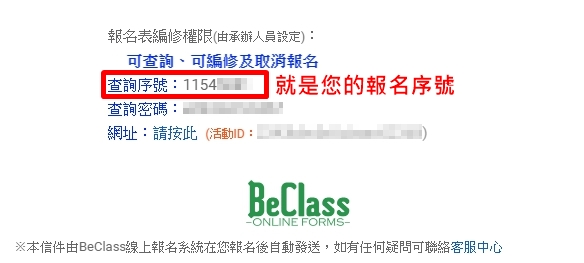 【拉拉熊咖啡廳 x 拉拉熊茶屋】2020兒童繪畫比賽【拉拉熊咖啡廳 x 拉拉熊茶屋】2020兒童繪畫比賽參賽者姓名報名序號共8碼，見下方說明圖範例: 11545xxx參賽組別幼兒園組  低年級組中年級組  高年級組聯絡電話